ÚMČ Praha 10
Vršovická 68, 101 38
www.praha10.cz
facebook.com/praha10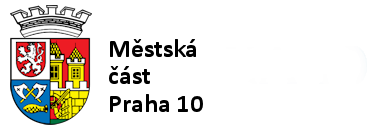 Vážení rodiče, zajímá nás, co si myslíte, a stojíme o Vaši zpětnou vazbu. Rádi bychom Vás proto pozvali na veřejné slyšení, na kterém chceme debatovat o dalším využití Horského hotelu, kam jezdí na školy v přírodě a lyžařské výcviky i Vaše děti. Praha 10 Horský hotel zprostředkovaně vlastní a podle nás je na čase rozhodnout o jeho dalším využití. Mají děti jezdit na Černou horu za zvýhodněnou cenu, nebo by měly poznat různá místa v republice i v případě, že by byl pobyt dražší?Takové rozhodnutí bychom ale rádi udělali i na základě Vašich zkušeností a Vašich představ. Radnice Prahy 10 se postupnými kroky otevírá participaci – zapojení obyvatel do rozhodování. Teď máte i vy možnost ovlivnit, jak městská část naloží s objektem, kam se jezdí rekreovat tisíce dětí, ale který skýtá i mnoho dalších možností využití. Zajímá nás, jestli stojíte o to, aby byl objekt dál využíván zejména pro školy a zda o pobyty dětí máte zájem. V takovém případě by město mohlo začít uvažovat například o investicích na rozvoj Horského hotelu a snaze přizpůsobovat ho co nejvíce právě pro školní výpravy. Možná ale zjistíme, že zvýhodněné pobyty nejsou to, o co ve skutečnosti stojíte a že by město mělo hledat pro objekt jiné využití. Přijďte nám říct svůj názor!Setkání se uskuteční 27. dubna 2017 od 18.00 v sálu základní školy U Vršovického nádraží.Na vaše případné otázky budu odpovídat spolu s prvním zástupcem starosty Tomášem Pekem, místostarostou Radkem Lojdou i zástupci společnosti Majetková, a.s., která hotel vlastní.Svou účast nemusíte potvrzovat, prostě jen přijďte a řekněte nám, co si myslíte. Těšíme se na Vás!Mgr. Ondřej PočarovskýRadní pro školství, sociální a rodinnou politiku a zdravotnictví